INDICAÇÃO Nº 5449/2018Sugere ao Poder Executivo Municipal a possibilidade de realizar manutenção com cascalhamento e maquinário apropriado (PATROL), no intuito de nivelar a extensão da Rua Orlando Barbalha, no bairro Vale das Cigarras, neste município. Excelentíssimo Senhor Prefeito Municipal, Nos termos do Art. 108 do Regimento Interno desta Casa de Leis, dirijo-me a Vossa Excelência para sugerir que, por intermédio do Setor competente, a possibilidade de realizar manutenção com cascalhamento e  maquinário apropriado (PATROL), no intuito de nivelar a extensão da Rua Orlando Barbalha, no bairro Vale das Cigarra,  neste município;Justificativa:Conforme reivindicação dos moradores do bairro Vale das Cigarras, mais precisamente da Rua Orlando Barbalha, este vereador solicita a manutenção na extensão da referida via do bairro, com cascalhamento e maquinário apropriado (PATROL), no intuito de nivelar a rua, uma vez que, devido as chuvas dos últimos dias as terras estão ficando soltas sobre o chão,   adentrando as chácaras e foi disponibilizado cascalho na rua de chão batido, dificultado a passagem de veículos, e caso venha ocorrer fortes chuvas essas terras irão adentrar as chácaras e ainda obstruir as canaletas. Por todo exposto, pedimos URGÊNCIA para realização da manutenção ora requerida e aplicação de cascalho no local indicado.O.S 2018/2648-04-12Plenário “Dr. Tancredo Neves”, em 18 de Dezembro de 2.018.JESUS VENDEDOR-Vereador / Vice Presidente-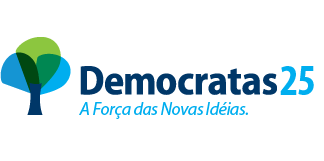 